Corso di Chirurgia Guidata con NobelClinician e NobelGuideModulo di registrazioneNome e Cognome ______________________________________________________________Luogo e data di nascita __________________________________________________________Partita IVA  _____________________________________________________________________Indirizzo ________________________________________________________________________CAP_____________Città __________________________________________________________ Telefono_________________________ Cell. __________________________________________E-mail  _________________________________________________________________________Data ___________________________________________________________________________Firma __________________________________________________________________________COSTO DEL CORSO:	 € 1.200,00 + IVA (22%)COSTO PER TECNICO:	 €    300,00 + IVA (22%)            DEPOSITO CAUZIONALE DI € 500,00 DA PAGARE ALL’ATTO DELLA REGISTRAZIONE IL SALDO VA CORRISPOSTO ALL’INIZIO DEL CORSOLa registrazione viene considerata accettata al momento del ricevimento della cauzione Il corso verrà attivato con un numero minimo di 6 partecipanti – max 10 paxLa cauzione verrà restituita in caso di cancellazione entro 10 giorni dall’inizio del corso.Nel costo del corso sono compresi i materiali, tutti i coffe-break e i light-lunch oltre alla cena sociale del Venerdì seraDati per Bonifico SEPA:Banca Monte dei Paschi di Siena – filiale di BolzanoIBAN:  IT56V 01030 11600 00000 0623488Contatto per informazioni:  Silvia  c/o   Studio Dr. Alberto Serafini   C.so Italia, 11    39100   Bolzano info@studioserafini.info      Tel. 0471-500459    www.studio-serafini.comLa prima giornata di corso si svolgerà presso l’Hotel Four Point Sheraton mentre le sessioni di live-surgery si svolgeranno presso lo StudioSerafini situato in C.so Italia 11 a Bolzano- Informazioni di soggiorno: Si consiglia di soggiornare presso l’Hotel Four Point Sheraton di Bolzano, dove si terrà la prima giornata del corso, ad un prezzo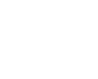 concordato per i corsisti di euro 120,00 per notte (stanza doppia - uso singola compresa la prima colazione).Telefonare al numero 0471- 1950000 e specificare che la prenotazione è collegata al corso del Dr. Alberto Serafini.- Indirizzo dell’Hotel Four Point Sheraton:via Bruno Buozzi, 35 (adiacente alla Fiera di Bolzano – uscita Bolzano Sud dell’autostrada A22 del Brennero )